Профилактика гепатита С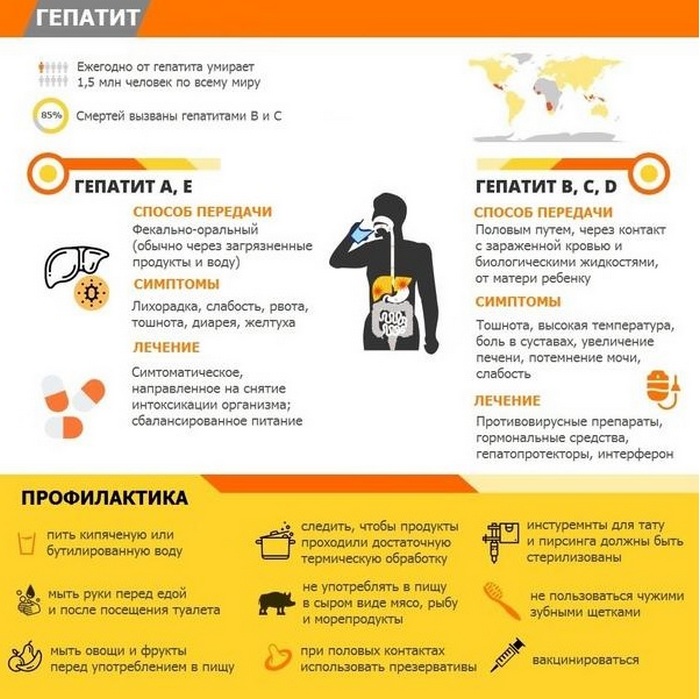 